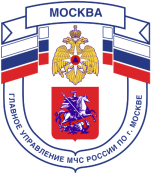 Главное управление МЧС России по г. Москве Управление по Новомосковскому и Троицкому АО2 региональный отдел надзорной деятельности и профилактической работы142191, г. Москва, г.о. Троицк, ул. пл. Верещагина д. 1 телефон: 8(495)840-99-70,E-mail: nitao2@gpn.moscow____________________________________________________________________________Памятка 
жителям многоквартирных домовЕсли случился пожар в квартире у Вас или Ваших соседей - сразу же вызывайте ПОЖАРНУЮ ОХРАНУ по телефону 101! Срочно примите меры по эвакуации людей. Возьмите самое необходимое и покиньте квартиру через входную дверь! Если этот путь отрезан огнём и дымом немедленно вернитесь в квартиру, выйдите на лоджию (балкон), плотно прикрыв за собой дверь, кричите о помощи! Во время эвакуации не пользуйтесь лифтами! Их в любое время могут отключить!Если возник пожар в подъезде /на лестничной клетке, в лифте, мусоропроводе/ плотно закройте дверь в квартиру, уплотните её мокрыми тряпками, чтобы не проникал дым и угарный газ! 	По возможности до приезда пожарных, приступайте к тушению, если Вашей жизни не угрожает опасность: водой, песком и другими подручными средствами. 	Помните, что электроприборы под напряжением водой тушить НЕЛЬЗЯ!Телефон пожарной охраны – 101, 112Единый телефон доверия ГУ МЧС России по г. Москве: +7(495) 637-22-22mchs.qov.ru – официальный интернет сайт МЧС России